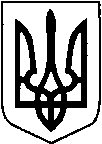 КИЇВСЬКА ОБЛАСТЬТЕТІЇВСЬКА МІСЬКА РАДАVІІІ СКЛИКАННЯ                                                  ДЕВ’ЯТА     СЕСІЯПРОЕКТ      Р І Ш Е Н Н Я
26.08. 2021 р.                                   №   -09 -VIIІ
Про затвердження проектів землеустроюта передачу громадянам земельних ділянок у власність,які розташовані на території Тетіївської  міської ради                  Розглянувши заяви громадян, розроблені ПП «Земля», ФОП Шамрай Д.В., ТОВ «Український земельний кадастр».  проекти землеустрою щодо відведення земельних ділянок у власність,  на підставі рішення 25 сесії 7 скликання № 381 від 22.09.2017 року, керуючись пунктом 34 частиною 1 статті 26, статті 59   Закону України «Про місцеве самоврядування в Україні», відповідно до статей 12,116,118,121,122,125,126,134,186, Земельного кодексу України, статтями 19, 25, 50, 55 Закону України «Про землеустрій», Закону України « Про державну реєстрацію речових прав на нерухоме майно та їх обтяжень» Тетіївська міська радаВИРІШИЛА1.Відмінити рішення четвертої сесії Тетіївської міської ради 8 скликання         №183-04-VІІІ від 23.03.2021 року в пункті 1,2, підпункт: - Сторожуку Олександру Володимировичу на території Тетіївської міської ради с. Черепин , площею 2,0 га  для ведення особистого селянського господарства, кадастровий  номер: 3224688200:04:010:0019» у зв’язку із встановленим фактом про використане право безоплатної приватизації по даному цільовому призначенні.2 .Затвердити розроблені ПП «Земля», ФОП Шамрай Д.В., ТОВ «Український Земельний Кадастр»   проекти землеустрою щодо  відведення земельних ділянок у власність, які розташовані на території Тетіївської міської ради:  -Ходоровському  Богдану  Володимировичу  на території Тетіївської міської ради,  площею  2,0000  га  для     ведення особистого селянського господарства, кадастровий  номер   3224610100:07:007:0016;    -Піпченку  Віктору  Володимирович у на території Тетіївської міської ради с. Росішки,  площею  2,0000  га  для     ведення особистого селянського господарства, кадастровий  номер   3224685800:04:014:0014;    -  Хомюку  Олексію Юрійовичу  на території Тетіївської міської ради  с. Скибинці,  площею  2,0000  га  для     ведення особистого селянського господарства, кадастровий  номер   3224686200:02:008:0009;    -  Юдіну Ігорю Олександровичу  на території Тетіївської міської ради  с. Скибинці,  площею  2,0000  га  для     ведення особистого селянського господарства, кадастровий  номер   3224686200:02:008:0010;  -  Моторному Сергію Петровичу  на території Тетіївської міської ради  с. Черепинка ,  площею  2,0000  га  для     ведення особистого селянського господарства, кадастровий  номер   3224688203:03:015:0002;    -Метулинському Юрію Васильовичу  на території Тетіївської міської ради с.Черепинка,  площею  2,0000  га  для     ведення особистого селянського господарства, кадастровий  номер   3224688203:03:015:0001;  -Фармагей Віктору Григоровичу на території Тетіївської міської ради с. Дібрівка,  площею 0,7500 га  для  ведення особистого селянського господарства, кадастровий  номер   3224683200:06:009:0007;- Кальку Олександру Васильовичу на території Тетіївської міської ради с. Дібрівка,  площею 0,7500 га  для  ведення особистого селянського господарства, кадастровий  номер   3224683200:06:009:0004;- Калько Ганні Онисимівні на території Тетіївської міської ради с. Дібрівка,  площею 0,8000 га  для  ведення особистого селянського господарства, кадастровий  номер   3224683200:06:009:0006;- Калько Тетяні Вікторівні на території Тетіївської міської ради с. Дібрівка,  площею 0,7500 га  для  ведення особистого селянського господарства, кадастровий  номер   3224683200:06:009:0005;- Степаненку Сергію Сергійовичу на території Тетіївської міської ради с. Кашперівка,    площею 2,0000      га  для  ведення особистого селянського господарства, кадастровий  номер   3224683600:03:003:0124; - Сліпенчуку Олександру Володимировичу на території Тетіївської міської ради с. Ненадиха,    площею 2,0000      га  для  ведення особистого селянського господарства, кадастровий  номер   3224684800:03:009:0035;  - Тертичному Євгенію Михайловичу  на території Тетіївської міської ради с. П’ятигори  за межами  площею 2,0000      га  для  ведення особистого селянського господарства, кадастровий  номер   3224685300:07:015:0001;  - Коляді Сергію Станіславовичу на території Тетіївської міської ради с. П’ятигори  за межами  площею 2,0000      га  для  ведення особистого селянського господарства, кадастровий  номер   3224685300:07:015:0002;  - Мустафаєву Руслану Адил  огли  на території Тетіївської міської ради с. П’ятигори  за межами  площею 2,0000      га  для  ведення особистого селянського господарства, кадастровий  номер   3224685300:07:017:0002;  - Філоненку Івану Павловичу на території Тетіївської міської ради с. П’ятигори  за межами  площею 2,0000      га  для  ведення особистого селянського господарства, кадастровий  номер   3224685300:07:017:0003;  - Чуєнку Ігорю Володимировичу  на території Тетіївської міської ради с. П’ятигори  за межами  площею 2,0000      га  для  ведення особистого селянського господарства, кадастровий  номер   3224685300:07:017:0004;  - Кулиняку Віталію Володимировичу  на території Тетіївської міської ради с. П’ятигори   площею 1,1000      га  для  ведення особистого селянського господарства, кадастровий  номер   3224685301:01:003:0009;- Романюку Олександру Івановичу на території Тетіївської міської ради с. Стадниця,  площею  2,0000 га  для  ведення особистого селянського господарства, кадастровий  номер   3224686600:02:014:0036; - Барану Сергію Олеговичу на території Тетіївської міської ради с. Стадниця,  площею  2,0000 га  для  ведення особистого селянського господарства, кадастровий  номер   3224686600:03:005:0015;-Хохичу Артему Віталійовичу на території Тетіївської міської ради с. Черепин,  площею 2,0000 га  для  ведення особистого селянського господарства, кадастровий  номер   3224688200:06:001:0028;  -Бондаруку Олександру Миколайовичу на території Тетіївської міської ради с. Галайки,  площею 0,9674 га  для  ведення особистого селянського господарства, кадастровий  номер   3224681200:04:007:0034;   -Березянко Катерині  Костянтинівні  на території Тетіївської міської ради с. Горошків,  площею 1,5600 га  для  ведення особистого селянського господарства, кадастровий  номер   3224682000:06:004:0015;     -Помін Наталії Василівні  на території Тетіївської міської ради с. Горошків                                                                                                                                                                             площею  2,0000  га  для     ведення особистого селянського господарства, кадастровий  номер   3224682000:05:004:0025;   -Кирилюку  Артему  Вікторовичу на території Тетіївської міської ради,                                                                                                                                                                                с. Черепин,  площею  2,0000  га  для     ведення особистого селянського господарства, кадастровий  номер   3224682000:05:004:0024;  -Оводу Олександру Артуровичу  на території Тетіївської міської ради с. Черепин ,     площею  2,0000  га  для     ведення особистого селянського господарства, кадастровий  номер   3224688200:05:004:0034;                                                                                                                                                                      -Перестюку Сергію Олександровичу  на території Тетіївської міської ради  с. Тайниця  площею 0,4176 га  для ведення особистого селянського господарства , кадастровий номер 3224687400:03:008:0011;                                                                                                                          3. Передати у власність громадянам земельні ділянки, які розташовані на території Тетіївської міської ради за рахунок земель комунальної  власності  -Ходоровському  Богдану  Володимировичу  на території Тетіївської міської ради,  площею  2,0000  га  для     ведення особистого селянського господарства, кадастровий  номер   3224610100:07:007:0016;    -Піпченку  Віктору  Володимирович у на території Тетіївської міської ради с. Росішки,  площею  2,0000  га  для     ведення особистого селянського господарства, кадастровий  номер   3224685800:04:014:0014;    -  Хомюку  Олексію Юрійовичу  на території Тетіївської міської ради  с. Скибинці,  площею  2,0000  га  для     ведення особистого селянського господарства, кадастровий  номер   3224686200:02:008:0009;    -  Юдіну Ігорю Олександровичу  на території Тетіївської міської ради  с. Скибинці,  площею  2,0000  га  для     ведення особистого селянського господарства, кадастровий  номер   3224686200:02:008:0010;  -  Моторному Сергію Петровичу  на території Тетіївської міської ради  с. Черепинка ,  площею  2,0000  га  для     ведення особистого селянського господарства, кадастровий  номер   3224688203:03:015:0002;    -Метулинському Юрію Васильовичу  на території Тетіївської міської ради с.Черепинка,  площею  2,0000  га  для     ведення особистого селянського господарства, кадастровий  номер   3224688203:03:015:0001;  -Фармагей Віктору Григоровичу на території Тетіївської міської ради с. Дібрівка,  площею 0,7500 га  для  ведення особистого селянського господарства, кадастровий  номер   3224683200:06:009:0007;- Кальку Олександру Васильовичу на території Тетіївської міської ради с. Дібрівка,  площею 0,7500 га  для  ведення особистого селянського господарства, кадастровий  номер   3224683200:06:009:0004;- Калько Ганні Онисимівні на території Тетіївської міської ради с. Дібрівка,  площею 0,8000 га  для  ведення особистого селянського господарства, кадастровий  номер   3224683200:06:009:0006;- Калько Тетяні Вікторівні  на території Тетіївської міської ради с. Дібрівка,  площею 0,7500 га  для  ведення особистого селянського господарства, кадастровий  номер   3224683200:06:009:0005;- Степаненку Сергію Сергійовичу на території Тетіївської міської ради  с. Кашперівка,    площею 2,0000      га  для  ведення особистого селянського господарства, кадастровий  номер   3224683600:03:003:0124;- Сліпенчуку Олександру Володимировичу на території Тетіївської міської ради с. Ненадиха,    площею 2,0000      га  для  ведення особистого селянського господарства, кадастровий  номер   3224684800:03:009:0035;  - Тертичному Євгенію Михайловичу  на території Тетіївської міської ради с. П’ятигори  за межами  площею 2,0000      га  для  ведення особистого селянського господарства, кадастровий  номер   3224685300:07:015:0001;  - Коляді Сергію Станіславовичу  на території Тетіївської міської ради с. П’ятигори  за межами  площею 2,0000      га  для  ведення особистого селянського господарства, кадастровий  номер   3224685300:07:015:0002;  - Мустафаєву Руслану Адил  огли  на території Тетіївської міської ради  с. П’ятигори  за межами  площею 2,0000      га  для  ведення особистого селянського господарства, кадастровий  номер   3224685300:07:017:0002;  - Філоненку Івану Павловичу  на території Тетіївської міської ради с. П’ятигори  за межами  площею 2,0000      га  для  ведення особистого селянського господарства, кадастровий  номер   3224685300:07:017:0003;  - Чуєнку Ігорю Володимировичу на території Тетіївської міської ради с. П’ятигори  за межами  площею 2,0000      га  для  ведення особистого селянського господарства, кадастровий  номер   3224685300:07:017:0004;  - ---Кулиняку Віталію Володимировичу  на території Тетіївської міської ради с. П’ятигори   площею 1,1000      га  для  ведення особистого селянського господарства, кадастровий  номер   3224685301:01:003:0009;- Романюку Олександру Івановичу на території Тетіївської міської ради с. Стадниця,  площею  2,0000 га  для  ведення особистого селянського господарства, кадастровий  номер   3224686600:02:014:0036;- Барану Сергію Олеговичу на території Тетіївської міської ради с. Стадниця,  площею  2,0000 га  для  ведення особистого селянського господарства, кадастровий  номер   3224686600:03:005:0015;-Оводу Олександру Артуровичу на території Тетіївської міської ради с. Черепин,  площею 2,0000 га  для  ведення особистого селянського господарства, кадастровий  номер   3224688200:05:004:0034;   -Хохичу Артему Віталійовичу на території Тетіївської міської ради с. Черепин,  площею 2,0000 га  для  ведення особистого селянського господарства, кадастровий  номер   3224688200:06:001:0028;   -Бондаруку Олександру Миколайовичу на території Тетіївської міської ради с. Галайки,  площею 0,9674 га  для  ведення особистого селянського господарства, кадастровий  номер   3224681200:04:007:0034;   -Березянко Катерині  Костянтинівні  на території Тетіївської міської ради с. Горошків,  площею 1,5600 га  для  ведення особистого селянського господарства, кадастровий  номер   3224682000:06:004:0015;     -Помін Наталії Василівні  на території Тетіївської міської ради,                                                                                                                                                                              площею  2,0000  га  для     ведення особистого селянського господарства, кадастровий  номер   3224612000:05:004:0025; -Кирилюку  Артему  Вікторовичу на території Тетіївської міської ради,                                                                                                                                                                              площею  2,0000  га  для     ведення особистого селянського господарства, кадастровий  номер   3224682000:05:004:0024; -Перестюку Сергію Олександровичу  на території Тетіївської міської ради  с. Тайниця  площею 0,4176 га  для ведення особистого селянського господарства , кадастровий номер 3224687400:03:008:0011;                                                                                                                          4.Громадянам, яким передані у власність земельні ділянки, звернутися    до органів державної реєстрації.   5.Спеціалісту міської ради з земельних питань  та старостам внести зміни в земельно-         кадастрову книгу по обліку земель та направити рішення в Тетіївське відділення Білоцерківської ОДПІ для внесення змін до даних по нарахуванню земельного податку.  6.Контроль за виконанням даного рішення покласти на постійну депутатську комісію з питань регулювання земельних відносин, архітектури, будівництва та охорони навколишнього середовища (голова Крамар О.А.)		Міський  голова                                                  Богдан  БАЛАГУРА